Summer Adventure Club/Camp 2017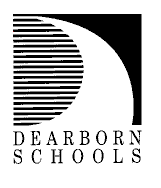 Early Childhood Programs18700 Audette StreetDearborn, MI  48124-4295(313) 827-8350TUITION PRE-PAYMENT FORMA MINIMUM OF TWELVE (12) DAYS OF ATTENDANCE IS REQUIREDNO REFUND FOR CANCELLATION AFTER CHILD’S FIRST DAY ATTENDANCEDeadline for turning in your pre-payment is Monday - June 19, 2017(or 48 hours PRIOR to your Child’s first day of attendance).First Child:	        Child’s Name  _____________________________________			Daily Rate							$40.00 (9 hours or less)					$43.00 (over 9 hours)					I am using the 9 hours or less rate       12 x $40.00 = __________________I am using the over 9 hours rate          12 x $43.00 =  __________________Second Child:     Child’s Name ______________________________________	Daily Rate						$36.00 (9 hours or less)				$39.00 (over 9 hours)					I am using the 9 hours or less rate       12 x $36.00 = __________________I am using the over 9 hours rate          12 x $39.00 =  __________________Third Child:         Child’s Name ______________________________________	Daily Rate						$36.00 (9 hours or less)				$39.00 (over 9 hours)					I am using the 9 hours or less rate       12 x $36.00 = __________________I am using the over 9 hours rate          12 x $39.00 =  __________________Parent’s Name ________________________________________  Date ________________Parent/Guardian Signature ____________________________________________________Check # _______ Credit Card Type_________  Cash ________  Amount $ ______________By using a check, please be aware that you are authorizing Dearborn Public Schools to use information on your check to make a one-time electronic debit from your account at the financial institution indicated on your check.  This electronic debit will be for the amount of your check; no additional amount will be added.  If you do not have sufficient funds in your account, a fee of $25 will be debited electronically from your account. Please Make Check Payable to:  Dearborn Public Schools 